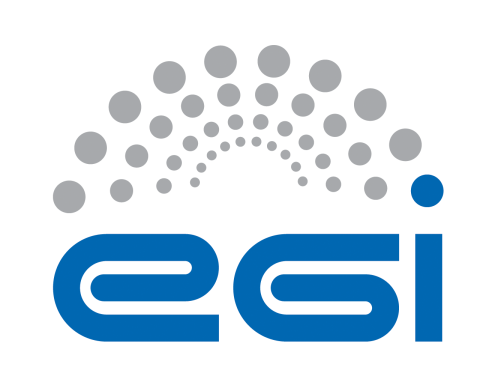 EGI-EngageDeliverable/Milestone review formGeneral comments on the contentAdditional comments (not affecting the document content e.g.  recommendations for the future)Detailed comments on the contentEnglish and other corrections:Note: English and typo corrections can be made directly in the document as comments.Typo corrections added as comments in the document.Few  Figure numbers missing. Details of the document being reviewedDetails of the document being reviewedDetails of the document being reviewedDetails of the document being reviewedTitle:Pilot services and best practices to enable federated AAI solutions releasedDocument identifier:EGI-doc-2825Project:EGI-EngageDocument url:https://documents.egi.eu/document/2825 Author(s):    Christos Kanellopoulos    Nicolas LiampotisDate:2016/06/13Identification of the reviewerIdentification of the reviewerIdentification of the reviewerIdentification of the reviewerReviewer:Fernando AguilarActivity:EGI-Lifewatch Competence Centre. AAI Working Group Leader.Comments from Reviewer:Acronym table would be great.I miss some information related to the features of external Identity Providers. For example, if we as Lifewatch want to develop our own IdP and connect it to EGI, what requirements we should satisfy?In my opinion, figures like “Figure 1” are better understandable than interaction flows.A brief explanation of Authorization and Authentication technologies could be useful, including also why they are selected.Response from Author: Acronyms used in the document will be added in the EGI glossaryInstructions to integrate an external IdP (e.g. Lifewatch) in the EGI IdP/SP are available in the documentation linked to the document:https://wiki.egi.eu/wiki/AAI#Documentationhttps://wiki.egi.eu/wiki/AAI_guide_for_IdPsMore information about the technologies adopted to implement the IdP/SP proxy will be added.From reviewer:N°Page§ObservationsReply from author
(correction / reject,  …)14More information about the pilot with Competence Centres. What is this pilot about? What actions?The outcome of a pilot with a CC is to integrate the specific community AAI system (if any) with the EGI AAI. It means:Register the community IdP in the EGI Idp/SP proxyAgree on the attributes that should be provided by the community IdP to EGI and how to map these on EGI attributes.26https://aai.egi.eu/proxy I can not change admin as usernameTo be checked.In the meantime, you can verify how the IdP/SP proxy visiting the AppDB (appdb.egi.eu) and selecting EGI AAI as authentication mechanism.318I would add a table of gathered requirements and the status: if they are or not yet implemented and so.I agree418How satisfaction will be measured?Through direct communication with the communities involved in the pilots519Extended future plans linked to requirements. Links with other AAI initiatives.Available in the wiki: https://wiki.egi.eu/wiki/TASK_JRA1.1_Authentication_and_Authorisation_InfrastructureThe link will be added to the document in the next release.